Dokumentation im Corona-Jahr 2019/20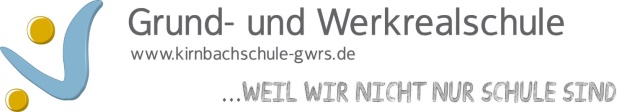 Bitte in Stichworten eintragenName der Lehrkraft: A. NyendickDatum der Dokumentation: 14.07.2020Klasse in 2019/20FachDas haben wir bereits erledigtDas musste noch  offen bleiben7aGeografieKlima- und VegetationszonenProjekt SchokoladeAufbau der Erde (Homeoffice)Kräfte der Natur (Homeoffice)Naturgewalten7aGemeinschaftskundeSoziale GruppenKinder- und MenschenrechteFamilie